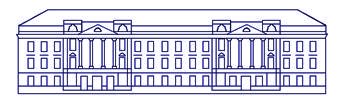 HRVATSKI SABOR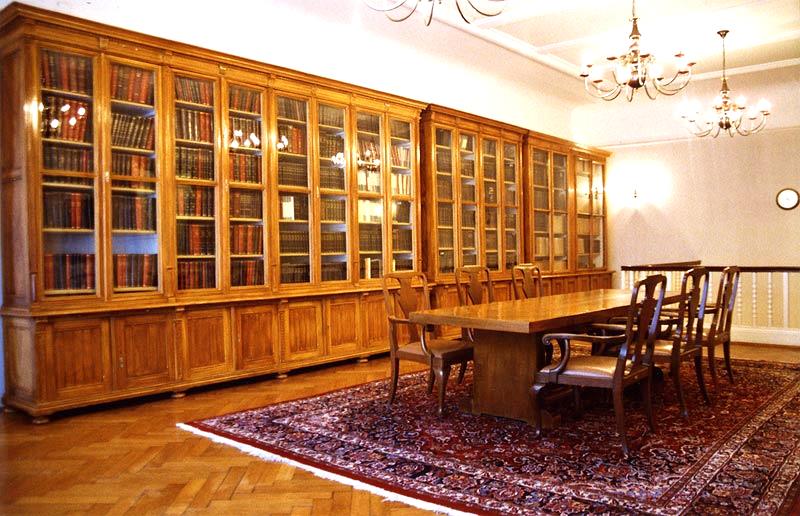 KNJIŽNICA HRVATSKOGA SABORAHrvatski sabor, KnjižnicaZagreb, srpanj 2020.NOVI ČLANCIIZ ČASOPISALIPANJ2020.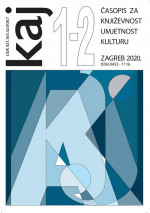 Buntak, Franjo     Prije sto godina (1880) zadesio je Zagreb snažan potres / Franjo BuntakU časopisu: Kaj : časopis za književnost, umjetnost i kulturu / glavna i odgovorna urednica Božica Pažur. - God. 53, br. 1/2(2020). – Str. 63-72.Eurovoc: potres, arhitektonska baština, Zagreb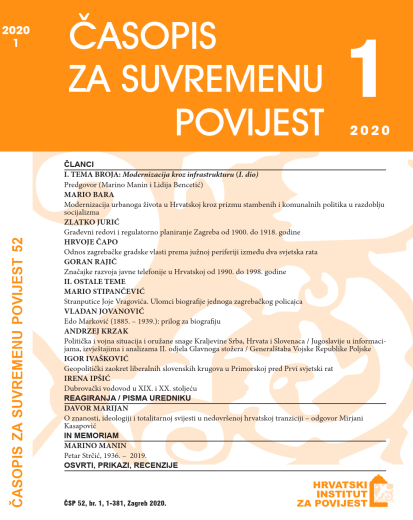 Čapo, Hrvoje     Odnos zagrebačke gradske vlasti prema južnoj periferiji između dva svjetska rata/ Hrvoje ČapoU časopisu: Časopis za suvremenu povijest / glavna i odgovorna urednica Zdravka Jelaska Marijan. - God. 52, br. 1(2020). - Str. 53-80.Eurovoc: nezakonita gradnja, suvremena povijest, Sava, Zagreb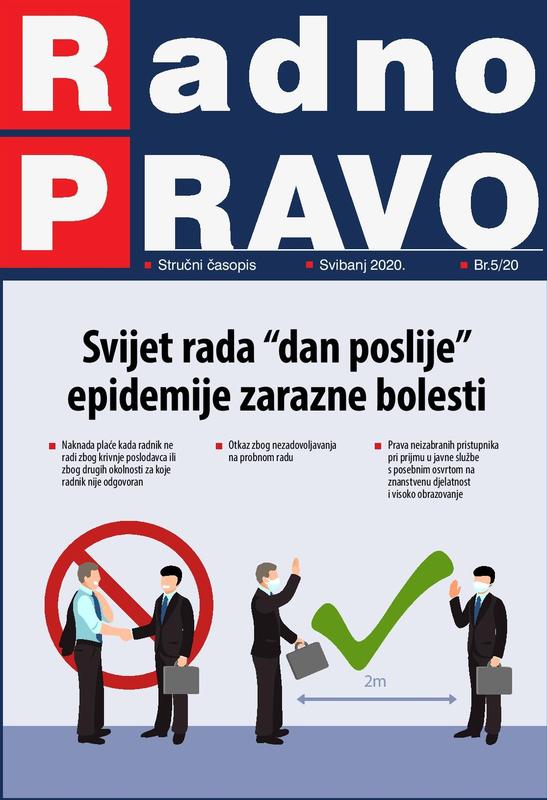 Moslavac, Bruno     Svijet rada dan poslije epidemije zarazne bolesti / Bruno MoslavacU časopisu: Radno pravo / glavni urednik Krešimir Rožman. - Br. 5(2020). - Str. 3-11.Eurovoc: epidemija, radni odnosi, radno pravo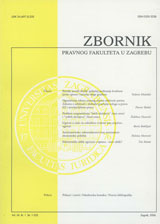 Nišević, Irena     Plutajući terminal za ukapljeni prirodni plin na otoku Krku - pravni aspekti zaštite morskog okoliša s naglaskom na međunarodno pravo / Irena NiševićU časopisu: Zbornik Pravnog fakulteta u Zagrebu / glavni urednik Marko Petrak. - God. 70, br. 1(2020). - Str. 137-165.Eurovoc: plin, morski okoliš, Krk, zakonodavstvo, međunarodno pravo, Hrvatska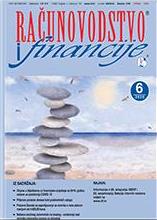 Jurković, Rahela     Smjernice Europske komisije za turizam i prijevoz kao posljedica COVID-19 pandemije / Rahela JurkovićU časopisu: Računovodstvo i financije : časopis Hrvatske zajednice računovođa i financijskih djelatnika / glavni urednik Danimir Gulin. - God. 66, br. 6(2020). - Str. 110-114.Eurovoc: epidemija, turizam, Europska komisijaGrubišić Šeba, Mihaela     Utjecaj COVID-19 šoka na restrukturiranje gospodarstva i deglobalizaciju / Mihaela Grubišić ŠebaU časopisu: Računovodstvo i financije : časopis Hrvatske zajednice računovođa i financijskih djelatnika / glavni urednik Danimir Gulin. - God. 66, br. 6(2020). - Str. 115-120.Eurovoc: epidemija, ekonomija, globalizacija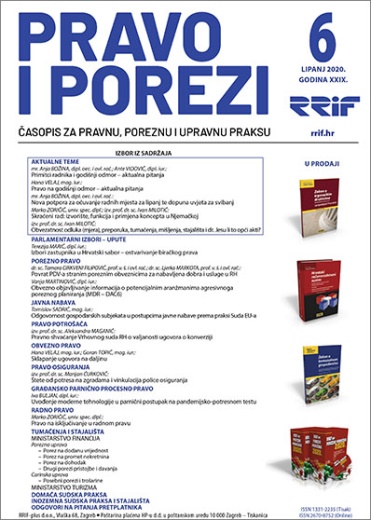 Mijatović, Nikola     COVID 19 - porezna pomoć za poduzetnike i zaposlenike u Njemačkoj / Nikola MijatovićU časopisu: Pravo i porezi : časopis za pravnu, poreznu i upravnu praksu / glavni urednik Ivan Milotić. - God. 29, br. 6(2020). - Str. 56-59.Eurovoc: epidemija, ekonomija, porezna olakšica. Njemačka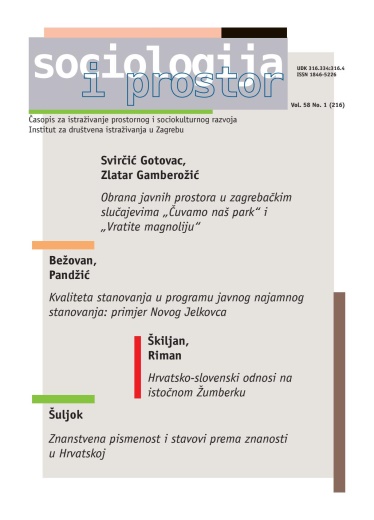 Škiljan, Filip     Hrvatsko-slovenski odnosi na istočnom Žumberku / Filip Škiljan, Barbara RimanU časopisu: Sociologija i prostor : časopis za istraživanje prostornoga i sociokulturnog razvoja. - God. 58, br. 1(2020).  - Str. 59-84.Eurovoc: pogranično područje, Hrvatska, Slovenija, ŽumberakŠuljok, Adrijana     Znanstvena pismenost i stavovi prema znanosti u Hrvatskoj / Adrijana ŠuljokU časopisu: Sociologija i prostor : časopis za istraživanje prostornoga i sociokulturnog razvoja. - God. 58, br. 1(2020).  - Str. 85-111.Eurovoc: znanost, društvena analiza, ispitivanje javnoga mnijenja, Hrvatska